Q8. One possible response: Yes, I think Shackleton was a successful polar explorer because he went to Antarctica three times, which is more than most people.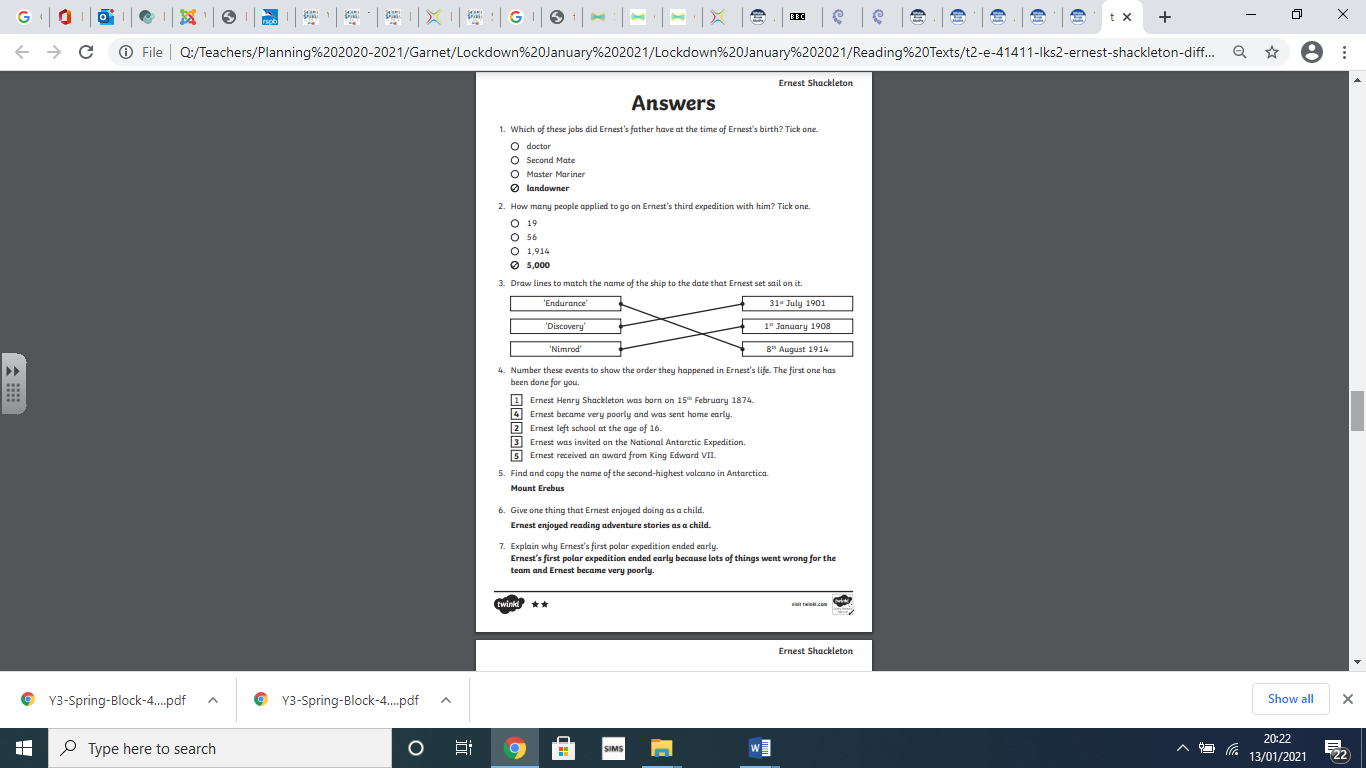 